Training course on research writing: publishing in high impact journalsDr. Athman Bouguettaya is Professor and Head of School of Information Technologies, at the University of Sydney, Australia. He was previously Professor and Head of School of Computer Science and IT at RMIT University, Melbourne, Australia. He received his PhD in Computer Science from the University of Colorado at Boulder (USA) in 1992. He was previously Science Leader in Service Computing at the CSIRO ICT Centre (now DATA61), Canberra. Australia. Before that, he was a tenured faculty member and Program director in the Computer Science department at Virginia Polytechnic Institute and State University (commonly known as Virginia Tech) (USA). He is a founding member and past President of the Service Science Society, a non-profit organization that aims at forming a community of service scientists for the advancement of service science. He is or has been on the editorial boards of several journals including, the IEEE Transactions on Services Computing, ACM Transactions on Internet Technology, the International Journal on Next Generation Computing, VLDB Journal, Distributed and Parallel Databases Journal, and the International Journal of Cooperative Information Systems. He is also on the editorial board of the Springer-Verlag book series on Services Science. He served as a guest editor of a number of special issues including the special issue of the ACM Transactions on Internet Technology on Semantic Web services, a special issue the IEEE Transactions on Services Computing on Service Query Models, and a special issue of IEEE Internet Computing on Database Technology on the Web. He served as a Program Chair of the 2017 WISE Conference, the 2012 International Conference on Web and Information System Engineering, the 2009 and 2010 Australasian Database Conference, 2008 International Conference on Service Oriented Computing (ICSOC) and the IEEE RIDE Workshop on Web Services for E-Commerce and E-Government (RIDE-WS-ECEG'04). He also served on the IEEE Fellow Nomination Committee. He has published more than 200 books, book chapters, and articles in journals and conferences in the area of databases and service computing (e.g., the IEEE Transactions on Knowledge and Data Engineering, the ACM Transactions on the Web, WWW Journal, VLDB Journal, SIGMOD, ICDE, VLDB, and EDBT). He was the recipient of several federally competitive grants in Australia (e.g., ARC), the US (e.g., NSF, NIH), and Qatar (NPRP). He is a Fellow of the IEEE and a Distinguished Scientist of the ACM.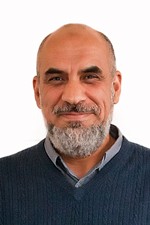 Objective of this training course:This course aims to train early career researchers and PhD students to write for top journals and convert conference papers into successful quality journal articles. Writing for journals requires skills that not only include sharpened research ability but also understanding the way journals work and operate. This workshop will go through the whole spectrum of manuscript preparation, journal selection, submission, response to reviewers, decision aftermath, and ethical matters. This training will equip researchers with skills that would enable them to confidently submit and publish papers in top ranked journals. Conducting quality research is only the beginning of the process. Publishing in top journals is the ultimate aim. Several world ranking organizations use journal publications as a main criterion for ranking universities and academic departments. Therefore, it is imperative that researchers learn the right strategy that would maximize their chances of getting their paper accepted in top journals.AgendaIntroduction Essentials of technical writing and publicationWhy should we publish?How to start?Structure of a good paperImportant aspects of journal paper writingDissection of abstract and conclusionExercise 1 – Writing an AbstractExercise 2 – Writing a ConclusionGood and bad papersExamplesSubmission and ReviewWhat to watch out forInteracting with editors and responding to reviewersReviewing for journalsOther aspects of journal publicationEthics, authorship, citations and impact factors